PERSON SPECIFICATION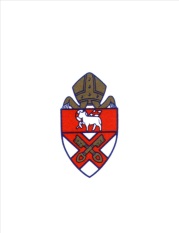 POST: Teacher of History				SCHOOL: St Aidan's Church of England High School, HarrogateFACTORESSENTIALDESIRABLEMEANS OF ASSESSMENTQualifications and TrainingRelevant degreeQualified Teacher StatusHistory graduate with good Honours DegreeApplication formSight of certificatesInterviewReferencesProfessional ExperienceSuccessful experience working in a secondary environment teaching History at KS3 and KS4Successful experience working in a secondary environment teaching History at KS5Ability to teach Politics to A-LevelExperience of successfully teaching students of all ages and abilitiesApplication formInterviewReferencesSkills, Knowledge and AptitudesA love of History at a teaching and personal levelExcellent classroom practitionerAbility to make lessons engaging to all studentsAbility to relate well to students in both teaching and pastoral rolesGood ICT skills to enhance learningExcellent subject knowledge across all key stagesAbility to set consistently high expectations for all students through classwork and homeworkAbility to plan lessons and sequences of lessons with clear objectives to ensure progression of studentsEffective in using scaffolding to ensure success for allExperience of working remotely and delivering lessons via TEAMS or similar InterviewLesson observationReferencesPersonal QualitiesEnthusiasm and driveAbility to motivate studentsGenuine belief in the potential of every studentIntegrity and a sense of fairnessGood communication and interpersonal skillsEffective organisational skillsAbility to work in a team where ideas are shared and developed togetherPrepared to accept responsibility and take initiativeA commitment and be able to contribute to the spiritual, moral, social and cultural life of the school community with an interest in extra - curricular and enrichment opportunities. (Eventually, if not immediately in the case of a prospective ECT.)Ability to support and mentor pupilsInterviewLesson observationSpecial RequirementsEnhanced disclosure with DBSApplication formInterviewReferences